Ontario Cadet and Juvenile Championships (Brampton, Ontario)closeOnline Athletes registration: https://docs.google.com/forms/d/15wKKU5Cpk5NsRGXOzwZNrGWvzp6rrHSWXGUnMw-Tvlk/viewform?c=0&w=1 Online Coaches registration: https://docs.google.com/forms/d/1edN4eLvhgevFmeAjjvs8tbidEvGtx9GpvS44tAqRnhM/viewform?c=0&w=1Dates: Saturday, February 7, 2015 - 00:30 to Sunday, February 8, 2015 - 00:30Event document:  2015 Brochure for Ontario Cadet-Juvenile.doc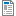 